Publicado en Nutrición  el 03/08/2022 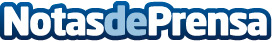 Elvira Vidal Dinares cuenta otra consecuencia de la pandemia: la mala nutriciónLa pandemia del coronavirus ha tenido un fuerte impacto en las personas en distintos aspectos de su salud y su vida cotidiana. Muchos de estos están comenzando a estudiarse paulatinamente y se considera que se deberá esperar mucho tiempo para poder tener datos certeros respecto de todos los efectos que esta ha tenido en las personasDatos de contacto:Lola Idiazabal 646324163Nota de prensa publicada en: https://www.notasdeprensa.es/elvira-vidal-dinares-cuenta-otra-consecuencia_1 Categorias: Nutrición Sociedad Consumo http://www.notasdeprensa.es